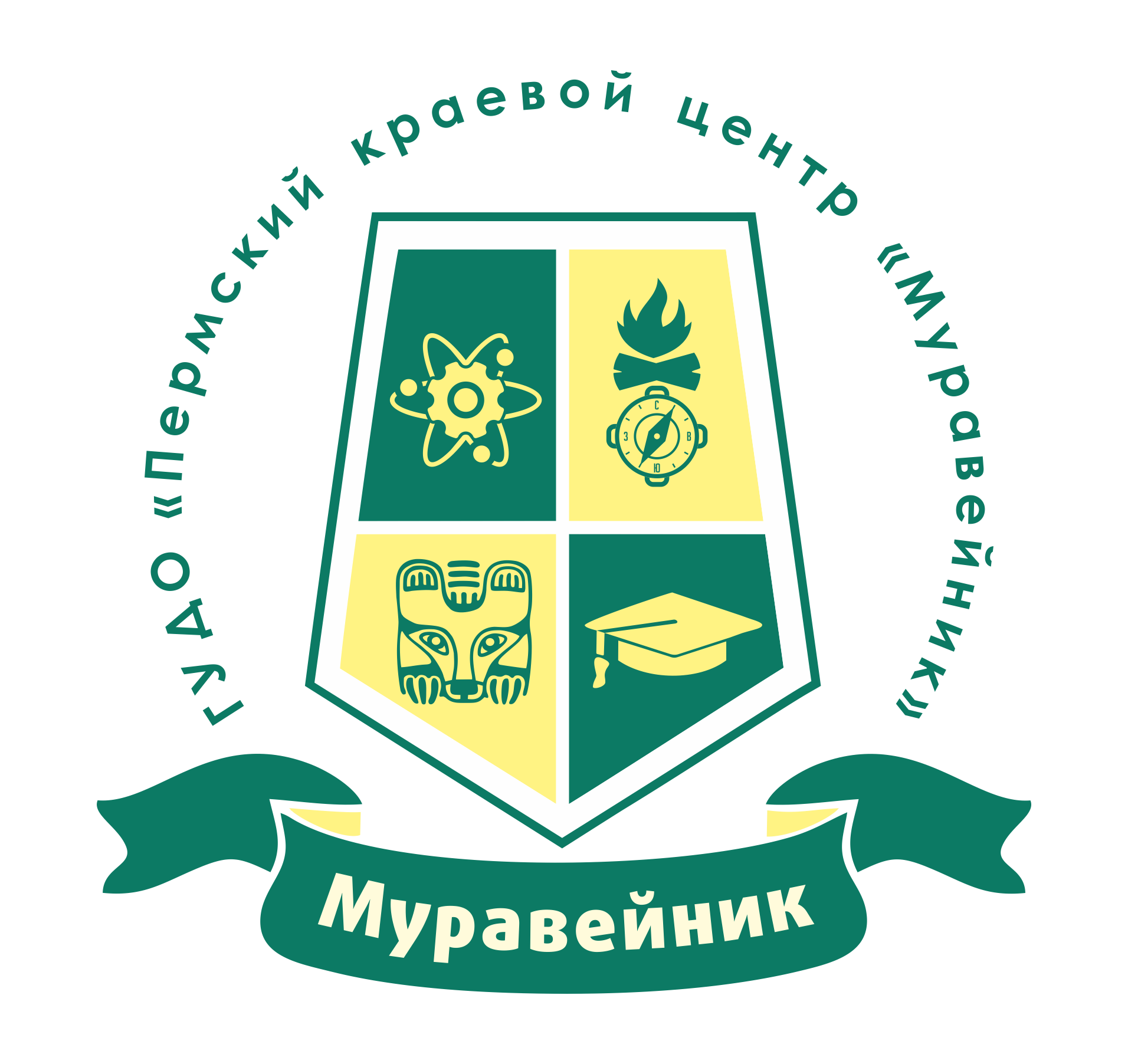 срок реализации программ:краткосрочный – до 6 месяцев среднесрочный - от 6 месяцев до 3лет, долгосрочный - более 3 лет№Наименование дополнительных общеразвивающих программУровниосвоенияФорма обученияСрок реализации программы… применение при реализации образовательной программы электронное обучение и/или дистанционные образовательные технологии… применение при реализации образовательной программы электронное обучение и/или дистанционные образовательные технологии№Наименование дополнительных общеразвивающих программУровниосвоенияФорма обученияСрок реализации программыЧастичное Исключительное Естественнонаучная направленностьЕстественнонаучная направленность1Академия биологовбазовыйзаочная1 г.-да2Астрономия ознакомительныйзаочная1 г.-да3Биологияуглубленныйзаочная5 л.-да4В мире генетики и селекцииознакомительныйзаочная32 час. -да5Географияуглубленныйзаочная7 л.-да6ГЕОшколабазовыйзаочная1 г.-да7Дорога к доброму здоровьюознакомительныйзаочная32 час. -да8Математикауглубленныйзаочная7 л.-да9ОБЖ: растения и животные ознакомительныйзаочная32 час. -да10Первые шаги в олимпиадную математикубазовыйзаочная1 г.-да11Ступени математикибазовыйзаочная1 г.-да12Физикауглубленныйзаочная5 л.-да13Химияуглубленныйзаочная4 г.-да14Чудеса науки и природыбазовыйзаочная1 г.-да15ЭКОкатализатор (персональная экологическая культура)ознакомительныйзаочная32 час. -да16Экологи-исследователиуглубленныйзаочная3 г.да-17Юные натуралистыознакомительныйзаочная1 г.да-Социально-гуманитарная направленностьСоциально-гуманитарная направленность18Игры разумаразноуровневыйочная5 л.да-19Юный эрудитбазовыйочная1 г.да-20Молодежные медиа. "Юнпресс"базовыйочная2 г.да-21Школа лидера РДДМбазовыйочная 2 гда-22Психология базовыйзаочная2 г.-да23Основы исследовательской деятельностибазовыйзаочная1 г.-даТехническая направленностьТехническая направленность24Авиамоделированиебазовыйочная3 г.да-25Юный техник-моделистознакомительныйочная76 час.,60 час. да-26Инженерное 3D моделированиебазовыйочная2 г.да-27Компьютерная грамотность и графический дизайнбазовыйзаочная2 г.-да28Мир другими глазами. ТРИЗбазовыйзаочная2 г.-да29Основы дизайнабазовыйочная3 г.да-30Основы компьютерной грамотностибазовыйочная3 г.да-31Первые шаги в электроникуознакомительныйочная1 г.да-32Проекториумбазовыйзаочная1 г.-да33Соревновательная робототехникабазовыйочная2 г.да-34Школа изобретателей (ТРИЗ)базовыйочная2 г.да-35Школа изобретателей (ТРИЗ) - ПРОуглубленныйочная1 г.да-36Электроника и автоматикабазовыйочная3 г.да-37Я с компьютером на ТЫознакомительныйзаочная52 час.-да38Введение в искусственный интеллект, нейросети и всё такоеознакомительныйзаочная52 час.-да39Шаг в профессию администратор социальных сетей и мессенджеровознакомительныйзаочная1 г..-да40Лаборатории цифровых технологийознакомительныйзаочная1 г.-даТуристско-краеведческая направленностьТуристско-краеведческая направленность41Академия туризмабазовыйочная2 г.--42Клуб путешественниковбазовыйочная3 г.--43Клуб путешественников «pro краеведение»углубленныйочная2 г.--44Мир вокруг насбазовыйочная4 г.--45По-дорожникбазовыйочная9 л.--46Путешественникибазовыйочная5 л.--Физкультурно-спортивная направленностьФизкультурно-спортивная направленность47Спортивный туризм ПРОуглубленныйочная1 г.--48Спортивный туризмбазовыйочная3 г.--49Рогейнбазовыйочная4 г.--Художественная направленностьХудожественная направленность50Экологи-флористыуглубленныйзаочная3 г.да-